Lampiran 4 : Dokumentasi 1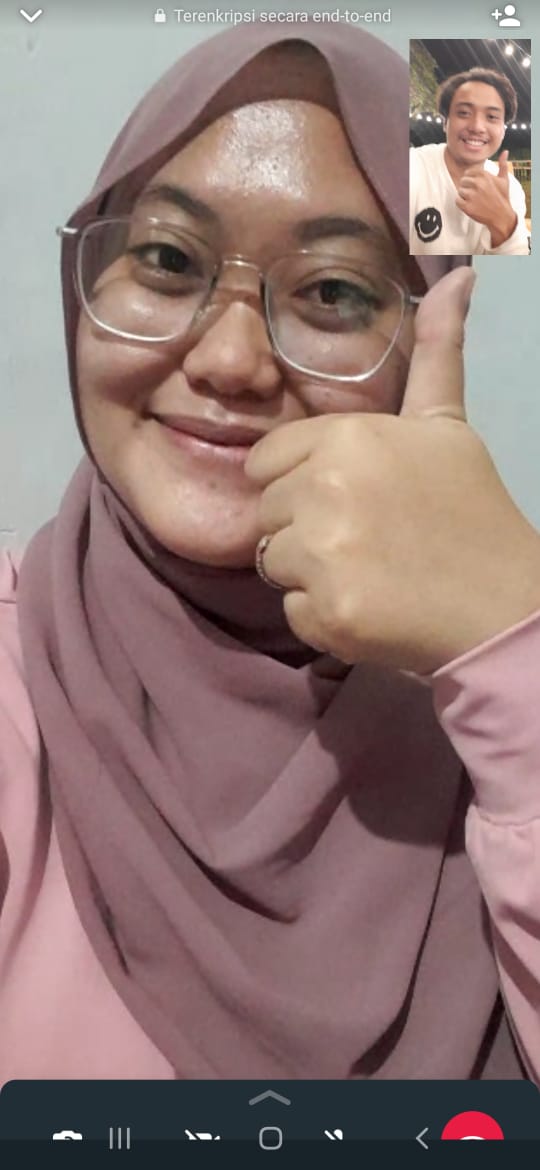 (Dokumentasi bersama informan ahli guru pengajar di PKBM Nura Amalia Bandung)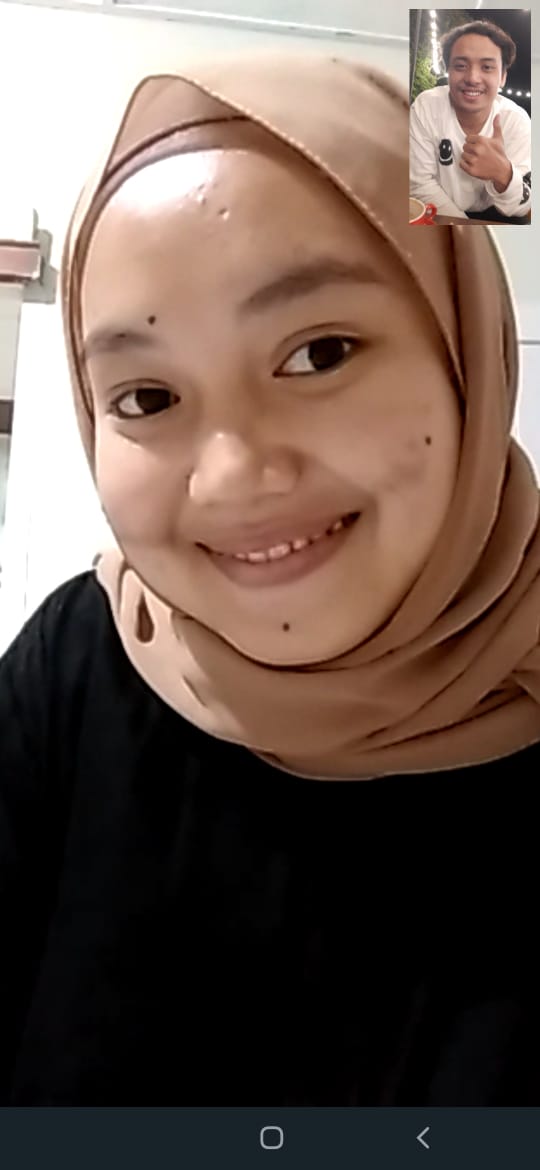 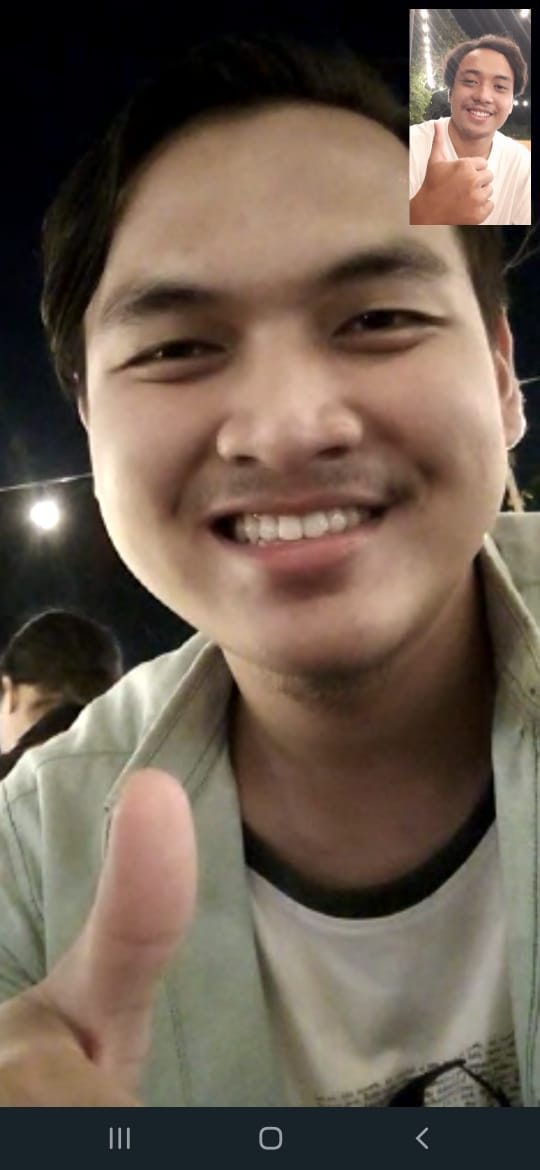 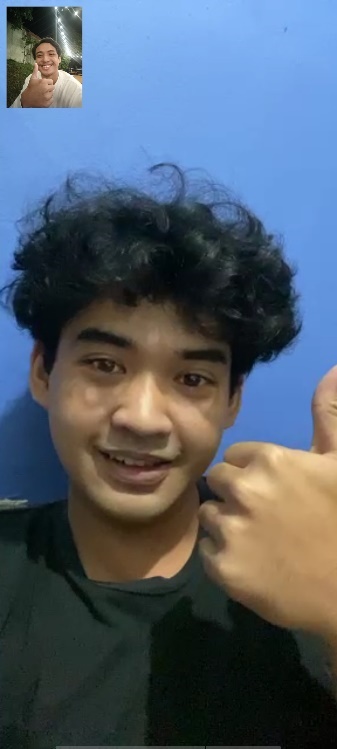 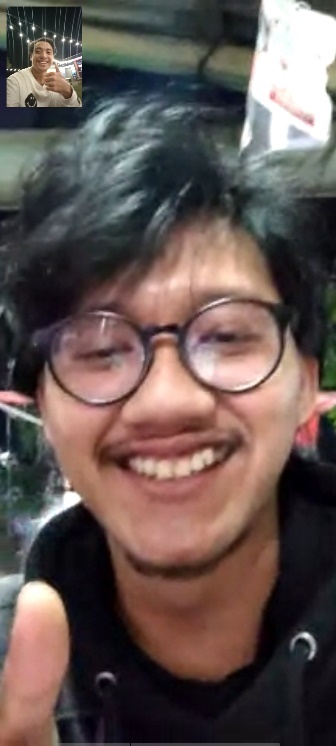 (Dokumentasi bersama informan inti siswa PKBM Nura Amalia Bandung)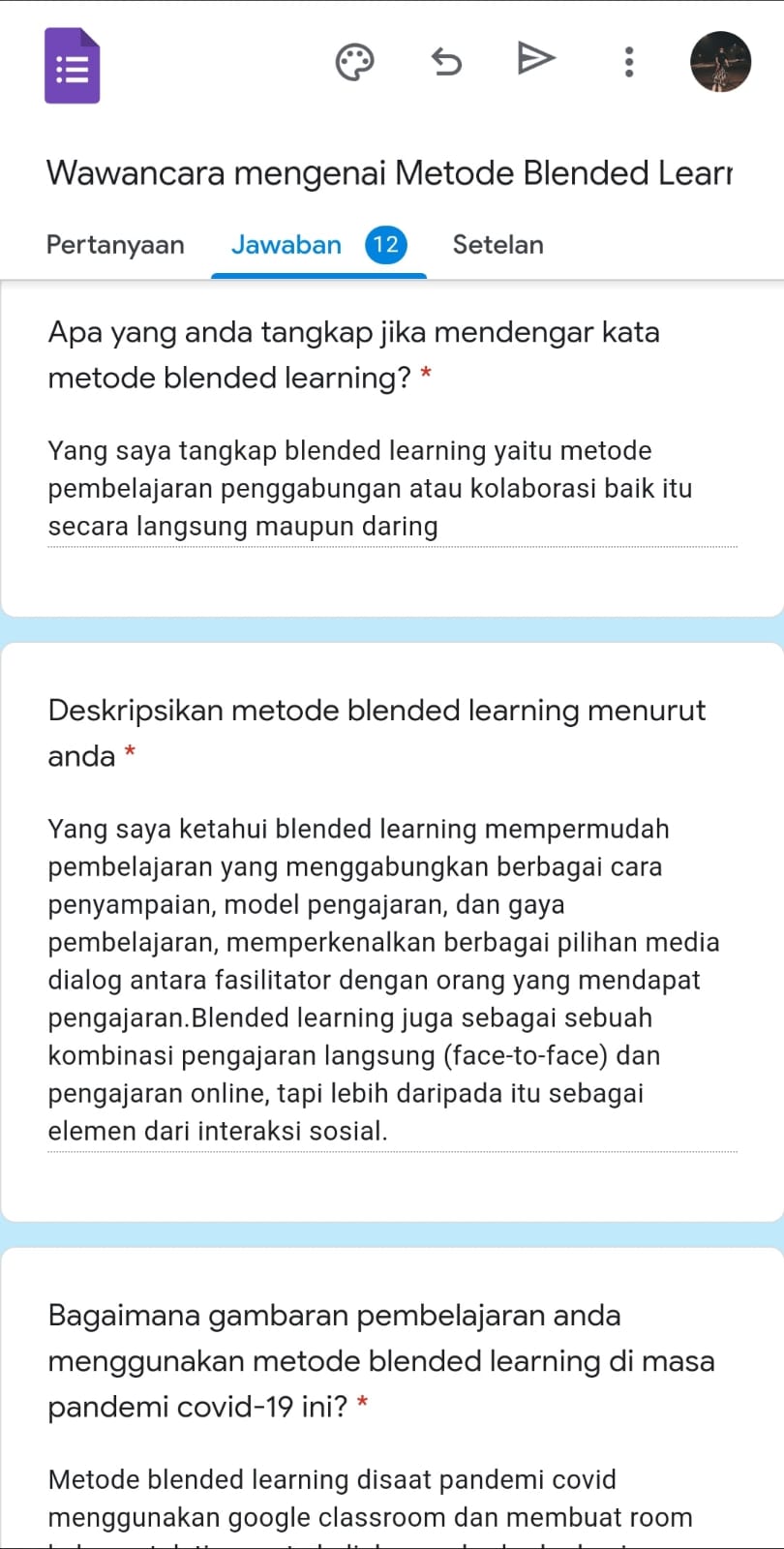 (Dokumentasi wawancara Nabila-Siswa PKBM Nura Amalia Bandung)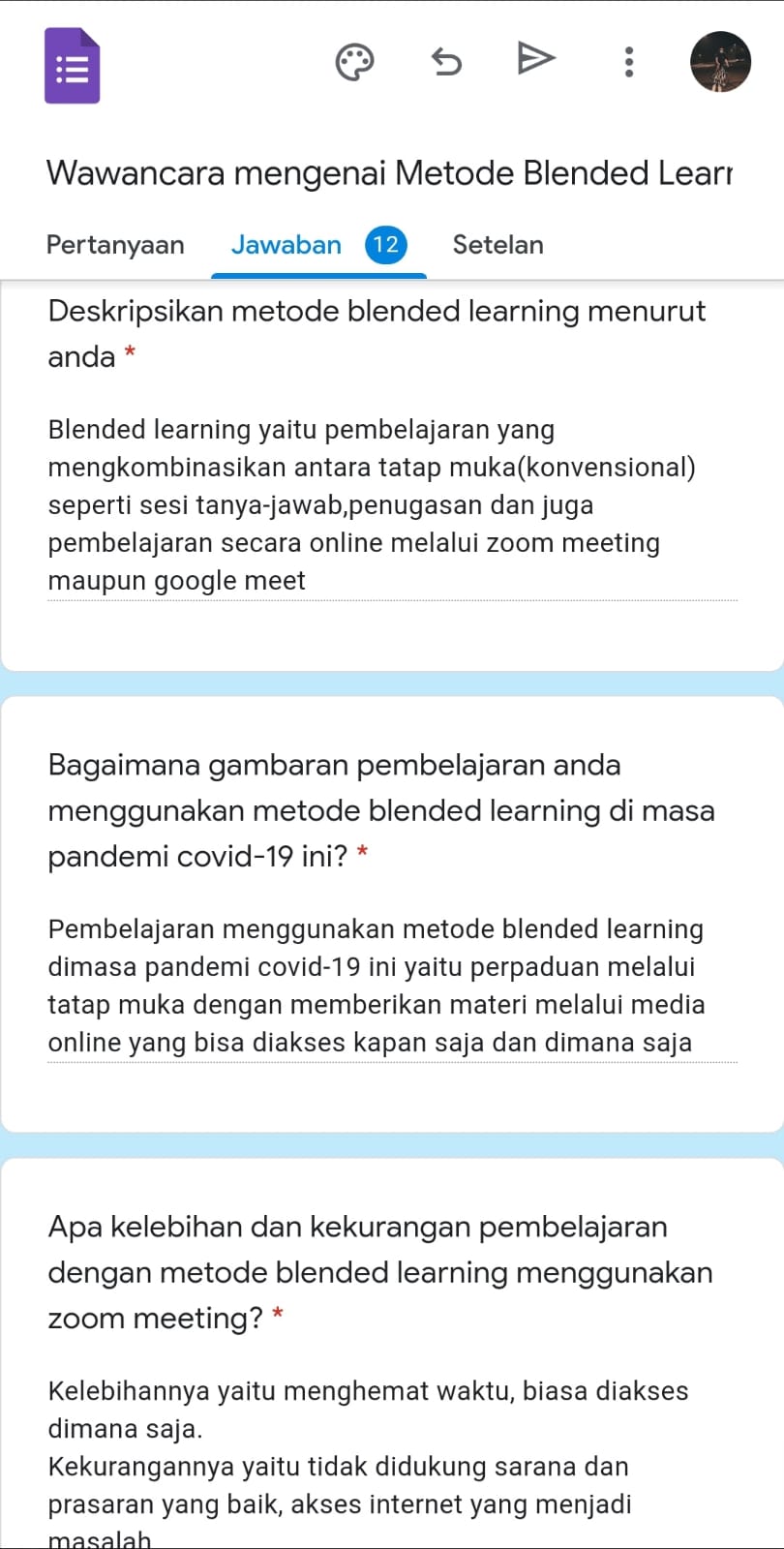 (Dokumentasi wawancara Adi - Siswa PKBM Nura Amalia Bandung)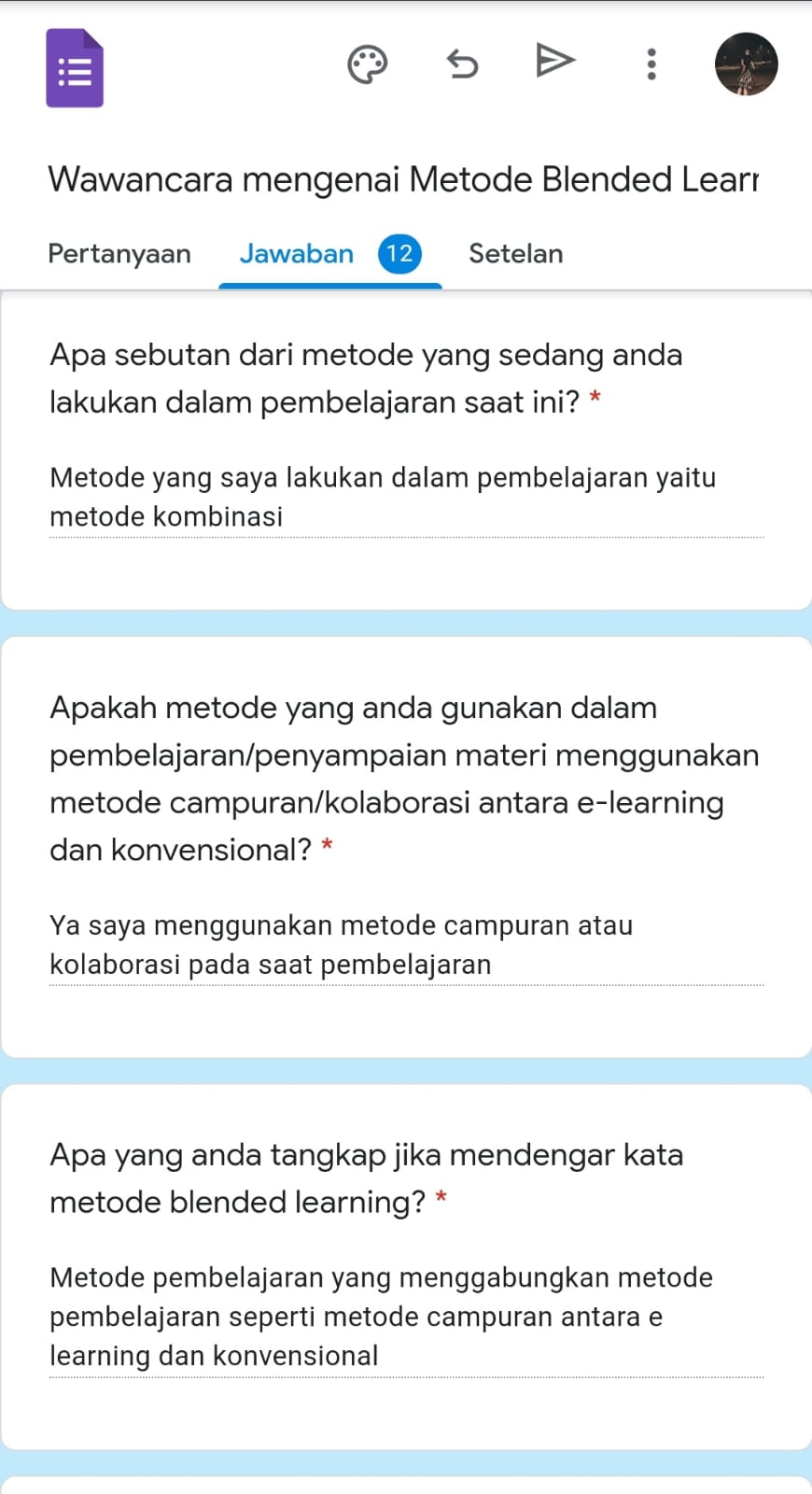 (Dokumentasi wawancara Hikmatusalam -Siswa PKBM Nura Amalia Bandung)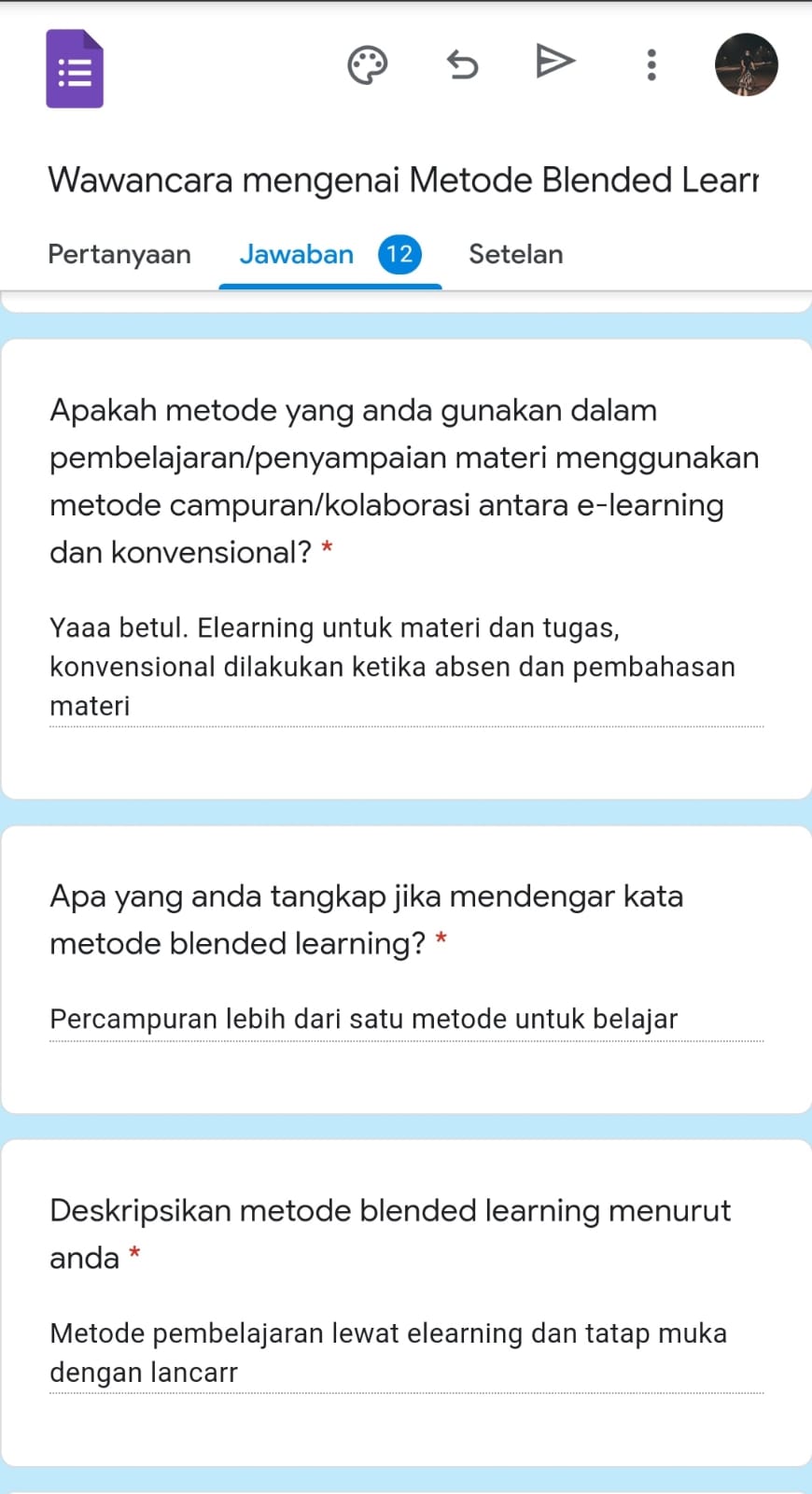 (Dokumentasi wawancara Idarotul - Siswa PKBM Nura Amalia Bandung)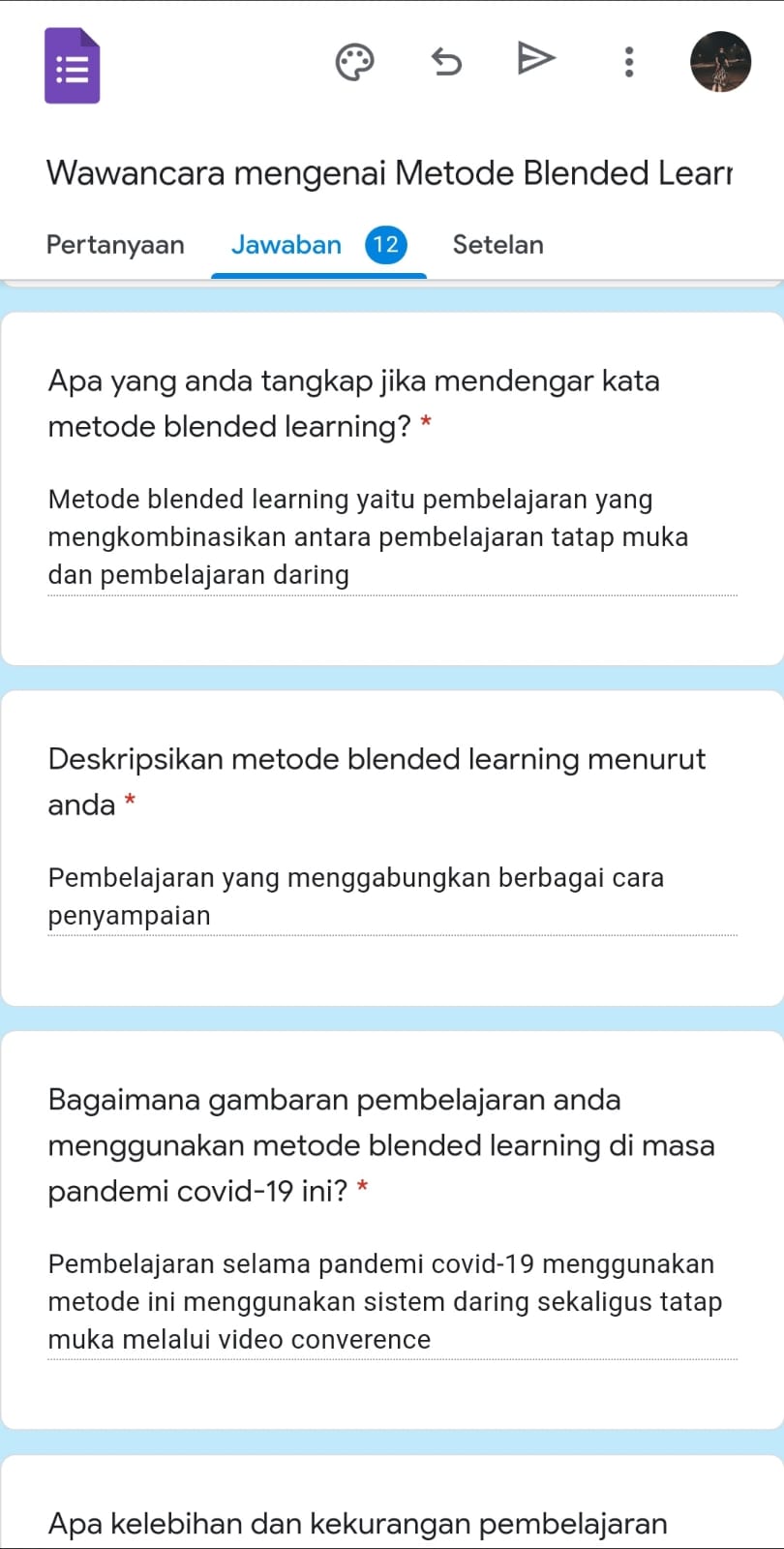 (Dokumentasi wawancara Winda - Siswa PKBM Nura Amalia Bandung)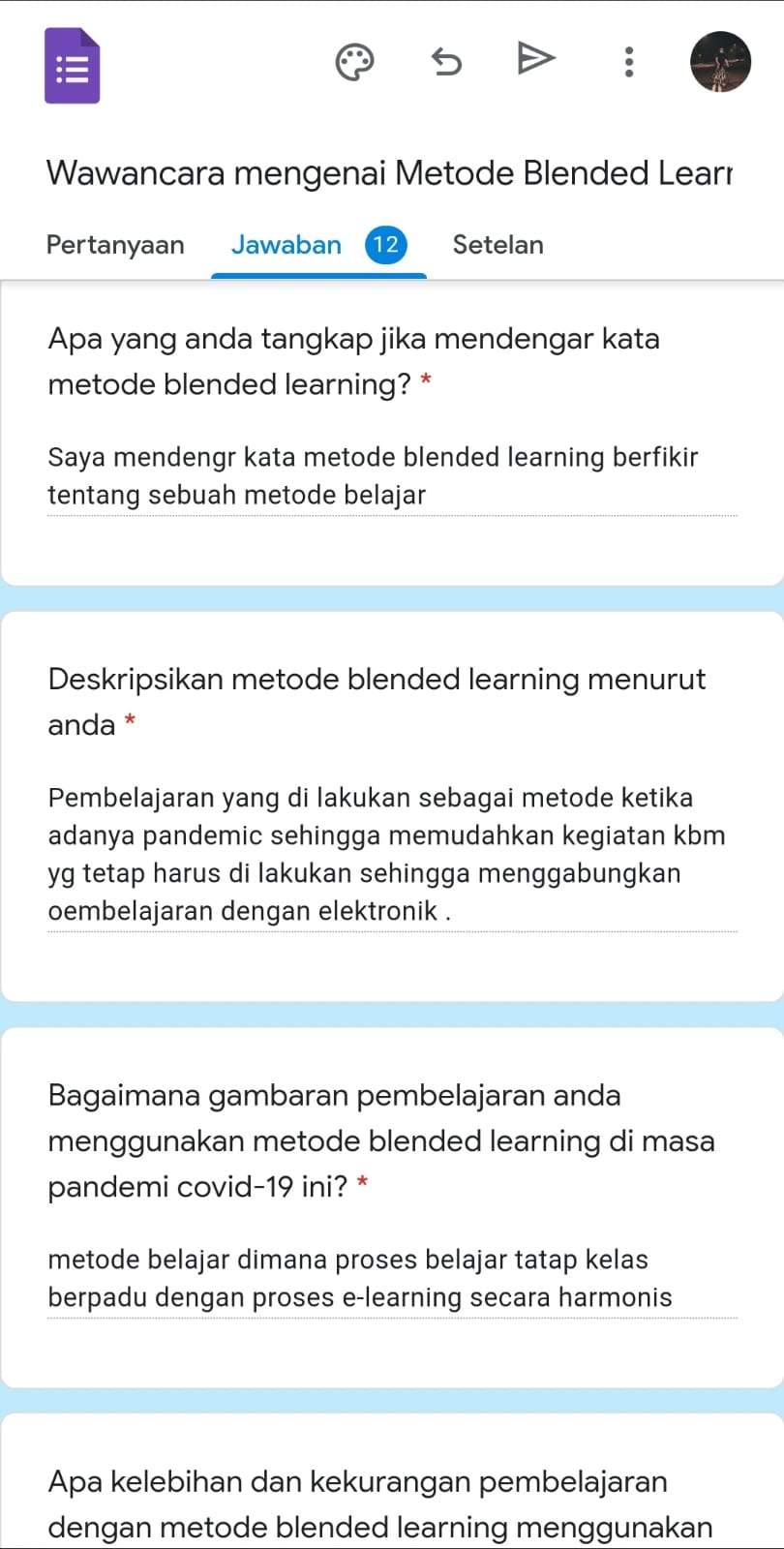 (Dokumentasi wawancara Ita - Siswa PKBM Nura Amalia Bandung)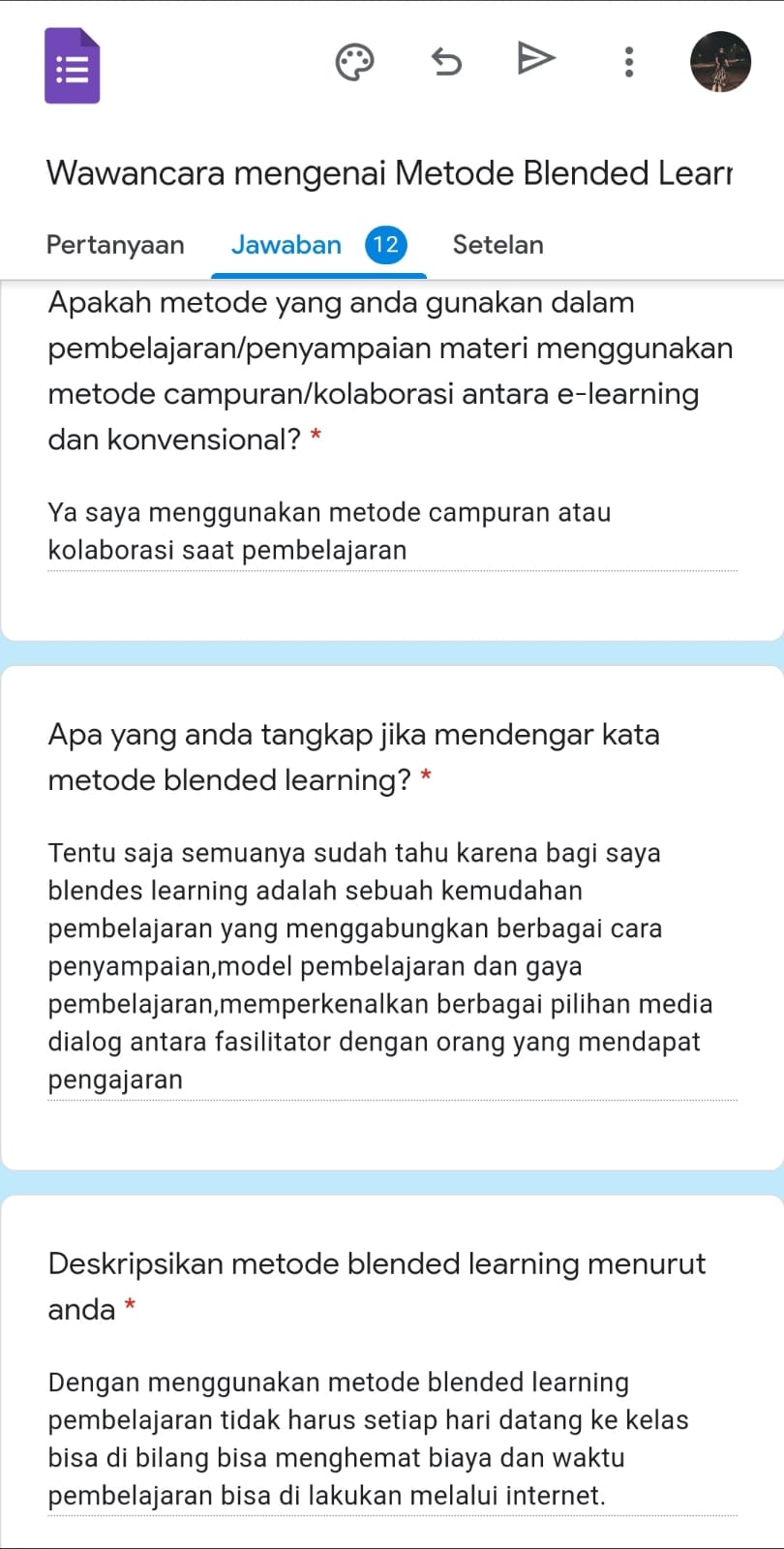 (Dokumentasi wawancara Anisa - Siswa PKBM Nura Amalia Bandung)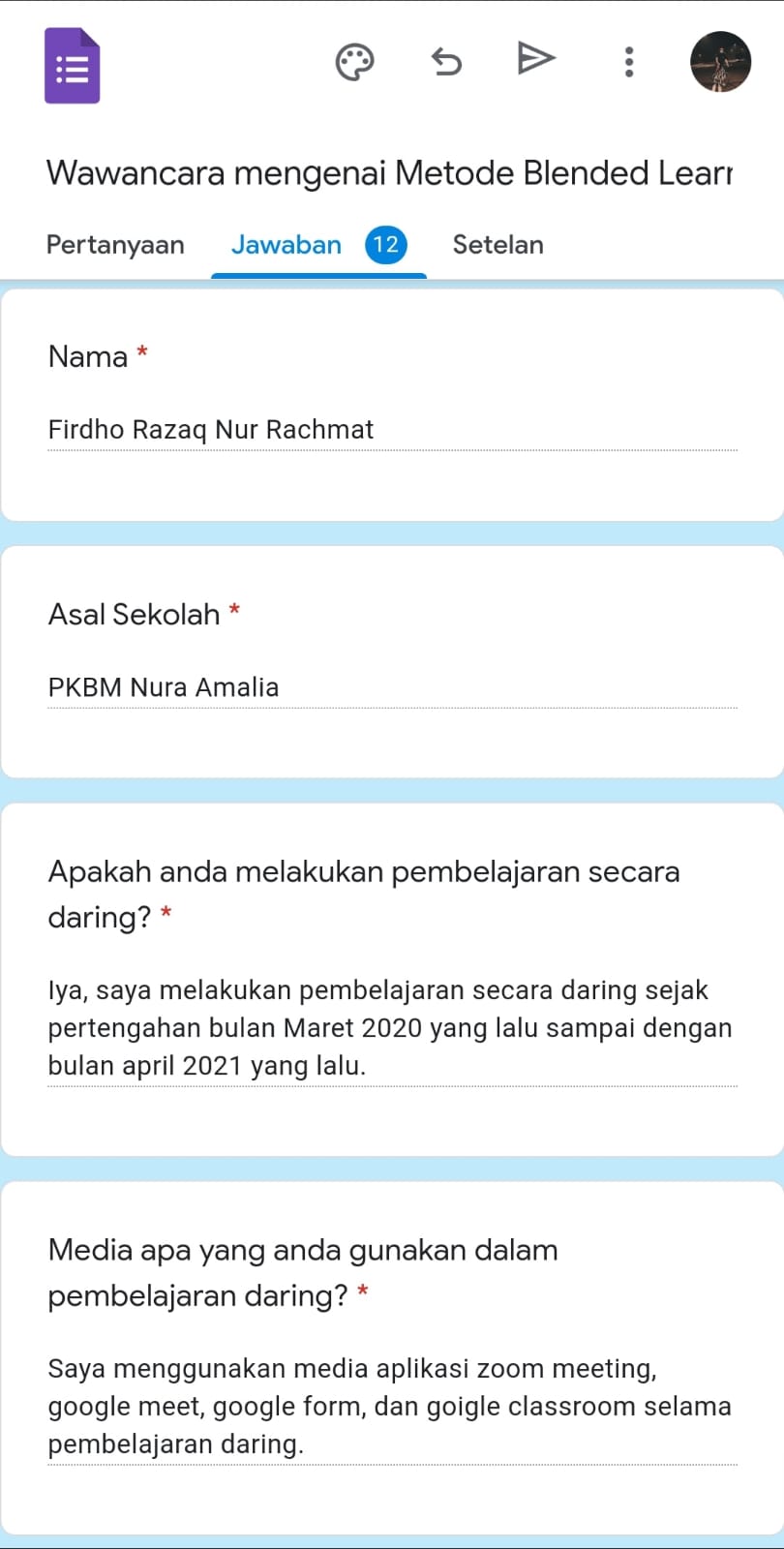 (Dokumentasi wawancara Firdho - Siswa PKBM Nura Amalia Bandung)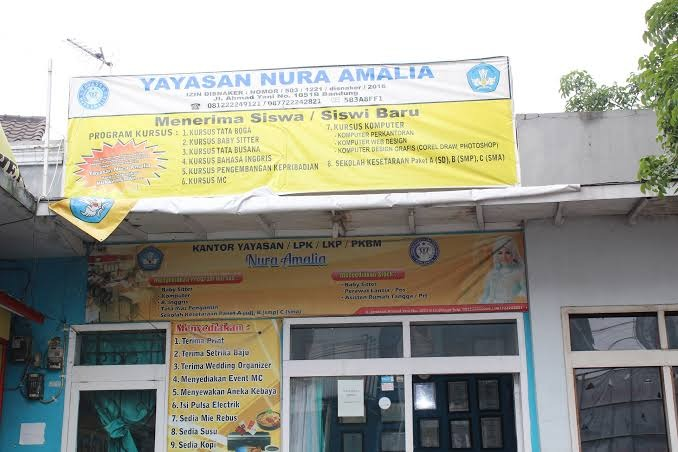 (Dokumentasi lokasi penelitian PKBM Nura Amalia Bandung)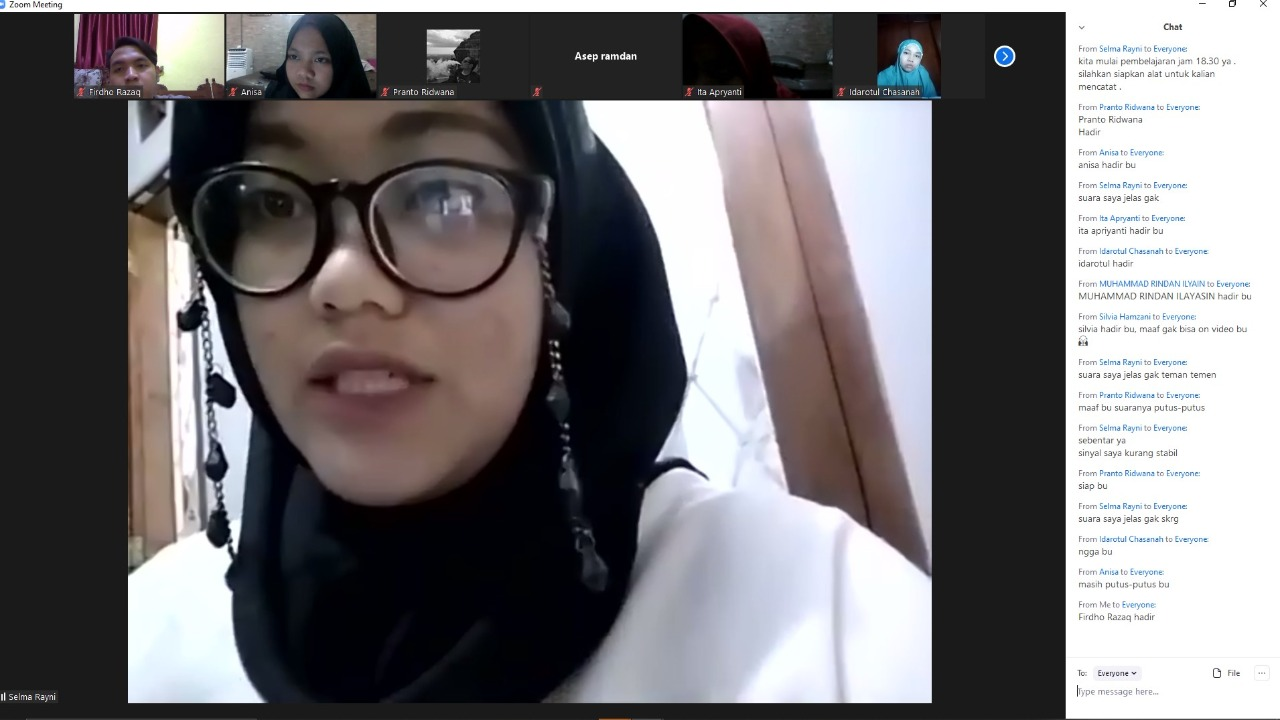 (Dokumentasi pelaksanaan pembelajaran dengan metode blended learning menggunakan zoom meeting) 